Pielikums Nr.4Atklāta konkursa Nr. LLU/2017/138/AK Nolikumam2.daļas Tehniskā specifikācija – Tehniskā piedāvājuma formaATKLĀTA KONKURSAMēbeļu piegāde un uzstādīšana LLU centrālajai mācību auditorijai ERAF projekta “LLU STEM studiju programmu modernizācija” ietvarosid.Nr. LLU/2017/138/AK2.daļa: Galdu piegāde un uzstādīšana TEHNISKAIS PIEDĀVĀJUMSInformācija pretendentiem:Pretendents kolonā “Pretendenta piedāvājums” norāda piedāvātās preces nosaukumu un sniedz detalizētu tehnisko aprakstu (norādot piedāvāto materiālu, izmērus un citas izgatavošanai piedāvātās sastāvdaļas). Jāietver visas Pasūtītāja norādītās prasības, tajā skaitā Preces tehniskie parametri.Ja tehniskajā specifikācijā norādīts konkrēts preces, ražotāja vai standarta nosaukums vai kāda cita norāde uz specifisku preces izcelsmi, īpašu procesu, zīmolu vai veidu, pretendents var piedāvāt ekvivalentas preces vai atbilstību ekvivalentiem standartiem, kas atbilst tehniskās specifikācijas prasībām, izmēriem un nodrošina tehniskajā specifikācijā izvirzīto prasību. Piedāvājumā norāda attiecīgi piedāvātā materiāla, sastāvdaļas vai preces precīzu nosaukumu un tehnisko aprakstu.Pretendentam savā tehniskajā piedāvājumā ir precīzi jānorāda informācija par piedāvāto preci un tās tehnisko aprakstu. Pretendenta Piedāvājumā nedrīkst būt vairāki tehnisko piedāvājumu varianti.Lai komisija pārliecinātos par pretendenta, kuram būtu piešķiramas līguma slēgšanas tiesības, piedāvāto materiālu kvalitāti, komisijai ir tiesības pieprasīt pretendentam iesniegt piedāvāto mēbeļu materiālu un audumu paraugus, kas nav mazāki par izmēriem 260x260mm. Uz materiāla parauga vismaz no divām pusēm jābūt ABS maliņai, lai Pasūtītājs varētu pārliecināties par piedāvātā parauga atbilstību konkursa tehniskai specifikācijai. Iesniegtie paraugi tiks atdoti Pretendentam:Līguma slēgšanas gadījumā pēc līguma izpildes un pieņemšanas – nodošanas akta parakstīšanas.Līguma neslēgšanas gadījumā pēc konkursa rezultātu publicēšanas IUB tīmekļvietnē.Pretendenta pārstāvja amats, vārds, uzvārds: ____________________________________Pretendenta pārstāvja paraksts: _____________________________________________Nr.p.k.Iepirkuma priekšmets, pasūtītāja izvirzītās tehniskās un dizaina prasībasPretendenta piedāvājums/jānorāda piedāvātās preces nosaukums, ražotājs un precīzs tehniskais apraksts/1.Konferenču galdi ar salokāmu rāmi – 20 gabaliNosaukums: _________Ražotājs: _________1.1.Galda virsma ir izgatavota no vismaz 25 mm biezas laminētas kokskaidu plāksnes ar Akmens ozola dekoru (Kronospan, kods B5527SN vai ekvivalents).Virsma izmērs 1400 x 700 mm.Virsmas malas aplīmētas ar vismaz 2mm biezu ABS maliņu atbilstošā tonī. Galda augstums 720 mm līdz galda virsmai no grīdas./Preces detalizētstehniskais apraksts/1.2.Nolokāms galda rāmis ir izgatavots no melni krāsotām 25 līdz 35 mm diametrā apaļām tērauda caurulēm. Galda rāmja gabarīti nedrīkst būt lielāki par virsmas gabarītiem.1.3.Zem galda virsmas ir piestiprināti četri plastikāta 90-100 mm augsti distanceri, kas novērš galda virsmas bojājumus, tos saliktā stāvoklī sakraujot grēdā.1.4.Attēlam ir informatīvs raksturs.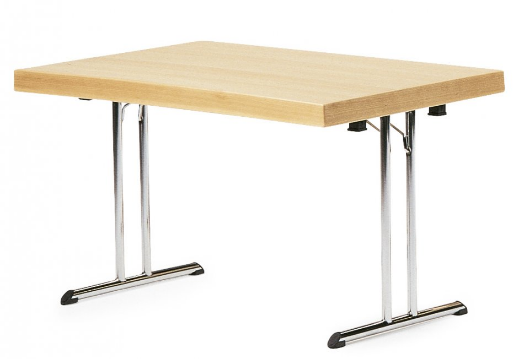 2.Rati konferenču galdu ar salokāmu rāmi pārvietošanai - 1 gabalsNosaukums: _________Ražotājs: _________2.1.Ratiem ir izturīga krāsota metāla konstrukcija, četri gumijoti riteņi un ērts rokturis./Preces detalizētstehniskais apraksts/2.2.Rati piemēroti 4.punktā piedāvāto galdu transportēšanai.2.3.Ratos var sakraut vismaz 10 galdus, kas piedāvāti 1.punktā.3.Semināru galds Nr. 1 – 6 gabali Nosaukums: _________Ražotājs: _________3.1.Galda virsma izgatavota no vismaz 25 mm biezas laminētas kokskaidu plāksnes ar Akmens ozola dekoru (Kronospan, kods B5527SN vai ekvivalents).Virsmu malas aplīmētas ar vismaz 2mm biezu ABS maliņu atbilstošā tonī. Virsmas izmērs: 1400 x 700 mm.Galda augstums 720 mm līdz galda virsmai no zemes. /Preces detalizētstehniskais apraksts/3.2.Galda rāmja konstrukcija:Kājas – 4 gab., izgatavotas no tērauda caurules D=32-35x2 mm ar dabīga ozola nažfiniera apvalku, kura min. biezums ir 1,5 mm;balsta sijas – izgatavotas no tērauda taisnstūra caurules vismaz 20x40x2 mm, kas izvietotas zem galda virsmas vidusdaļas, lai nebūtu redzamas un netraucētu sēdētāju kājām, atbilstoši 6.1.3.punktā pievienotajai skicei.Galda kājām jābūt aprīkotām ar regulējamām peciņām.3.3.Semināru galda Nr. 1 skice4.Semināru galds Nr. 2 – 2 gabaliNosaukums: _________Ražotājs: _________4.1.Galda virsma ir izgatavota no vismaz 25 mm biezas laminētas kokskaidu plāksnes ar Akmens ozola dekoru (Kronospan, kods B5527SN vai ekvivalents).Virsmu malas aplīmētas ar vismaz 2mm biezu ABS maliņu atbilstošā tonī. Virsmas izmērs: 700 x 700 mm.Galda augstums 720 mm līdz galda virsmai no zemes. Preces detalizētstehniskais apraksts4.2.Galda rāmja konstrukcija:Kājas – 4 gab., izgatavotas no tērauda caurules D=32-35x2 mm ar dabīga ozola nažfiniera apvalku, kura min. biezums ir 1,5 mm;balsta sijas – izgatavotas no tērauda taisnstūra caurules vismaz 20x40x2 mm, kas izvietotas zem galda virsmas vidusdaļas, lai nebūtu redzamas un netraucētu sēdētāju kājām, atbilstoši 6.2.3.punktā pievienotajai skicei.Galda kājām jābūt aprīkotām ar regulējamām peciņām.4.3.Semināru galda Nr. 2 skice5.Semināru galds Nr. 3 – 4 gabaliNosaukums: _________Ražotājs: _________5.1.Galda virsma izgatavota no vismaz 25 mm biezas laminētas kokskaidu plāksnes ar Akmens ozola dekoru (Kronospan, kods B5527SN vai ekvivalents).Virsmu malas aplīmētas ar vismaz 2mm biezu ABS maliņu atbilstošā tonī. Virsmas izmērs: ¼ aplis 700 x 700 mm.Galda augstums 720 mm līdz galda virsmai no zemes. Preces detalizētstehniskais apraksts5.2.Galda rāmja konstrukcija:Kājas – 3 gab., izgatavotas no tērauda caurules D=32-35x2 mm ar dabīga ozola nažfiniera apvalku, kura min. biezums ir 1,5 mm;balsta sijas – izgatavotas no tērauda taisnstūra caurules vismaz 20x40x2 mm, kas izvietotas zem galda virsmas vidusdaļas, lai nebūtu redzamas un netraucētu sēdētāju kājām, atbilstoši 6.3.3.punktā pievienotajai skicei.Galda kājām jābūt aprīkotām ar regulējamām peciņām.5.3.Semināru galda Nr. 3 skice6.PAPILDUS PRASĪBAS:6.1.Pirms mēbeļu izgatavošanas/ piegādes pretendents precizē izmērus un toņus un saskaņo ar Pasūtītāju. Pretendenta apliecinājumspar prasības izpildi6.2.Pretendentam pie piedāvājuma jāpievieno piedāvāto galdu skice vai rasējums ar precīziem piedāvāto galdu izmēriem.Pretendenta apliecinājumspar prasības izpildi6.3.Pretendentam jānodrošina, ka piegādātie galdi ir samontēti un gatavi lietošanai.Pretendenta apliecinājumspar prasības izpildi6.4.Garantijas laiks vismaz 2 gadi no nodošanas ekspluatācijāPretendenta piedāvātaisgarantijas laiks6.5.Garantijas laikā mēbeļu defektu novēršanas laiks ne ilgāk kā 5 darba dienu laikā no pretenzijas saņemšanas brīža  Pretendenta piedāvātais defektu novēršanas laiks6.6.Līguma izpildes laiks ne ilgāk kā 50 dienas pēc līguma noslēgšanas (kalendārās dienas) Pretendenta piedāvātais līguma izpildes laiks6.7.Pretendentam jānodrošina preces piegāde un uzstādīšanu paredzētajās telpās. Pasūtītāja norādītā piegādes adrese: LLU Jelgavas pils, Lielā iela 2, Jelgava.Pretendenta apliecinājums par prasības izpildi6.8.Finanšu piedāvājuma cenā jāiekļauj visas izmaksas, kas saistītas tehniskajam piedāvājumam atbilstošas preces izgatavošanu, piegādi un uzstādīšanu Pasūtītāja norādītajā adresē Jelgavā.Pretendenta apliecinājums par prasības izpildiZaļā publiskā iepirkuma prasības:6.9.Pretendenta apliecinājums, ka galdi tiks ražoti, izmantojot videi draudzīgus materiālus un procesus. Pretendenta apliecinājums par prasības izpildi6.10.Pretendenta apliecinājums, ka iepakojums sastāv no pārstrādātiem materiāliem un/vai no materiāliem, kas ņemti no atjaunotajiem resursiem.Pretendenta apliecinājums par prasības izpildi6.11.Pretendenta apliecinājums, ka visiem iepakojumiem jābūt viegli ar rokām sadalāmiem pārstrādājamās daļās, kas sastāv no viena materiāla (piemēram, no kartona, papīra, plastmasas, auduma).Pretendenta apliecinājums par prasības izpildi